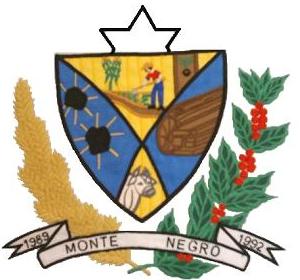 ESTADO DE RONDÔNIACÂMARA MUNICIPAL DE MONTE NEGRO-ROPODER LEGISLATIVOATA DA DECIMA QUARTA SESSÃO ORDINÁRIA, DO SEGUNDO PERÍODO LEGISLATIVO DA QUARTA SESSÃO LEGISLATIVA DA SÉTIMA LEGISLATURA DA CÂMARA MUNICIPAL DE MONTE NEGRO – RO, EM 06/11/2020 ÀS 10h00min HORAS.Ao sexto  dia do mês de novembro, do ano de dois mil e vinte, às 10h00min horas, na Sala de Sessões, no Prédio da Câmara Municipal de Monte Negro-RO reuniram-se sobre a presidência do vereador MARCOS ANTÔNIO DOS SANTOS – MDB, que contou com a presença dos seguintes vereadores:, PEDRO ALVES DA SILVA– DEM, , JOSÉ EDSON GOMES PINTO – PSD,MARINEIDE RODRIGUES – PV, e ELIAS LOPES DA CUNHA - PMN Havendo quórum regimental e invocando a proteção Divina o Presidente declarou aberta a sessão. Em seguida passou-se para a votação da Ata da 13ª Sessão Ordinária do segundo período legislativo, realizada em 30/10/2020. Aprovada em votação simbólica, pela maioria simples dos votos, por 04 (QUATRO) votos favoráveis, e nenhum voto contrário. Em seguida passou-se para a leitura do MATERIAL DE EXPEDIENTE que constou: I-OFÍCIO Nº 120/GAB/FME/2020 de autoria do Executivo Municipal. Assunto. Envio de balancete mensal mês de setembro   II– OFÍCIO Nº 182/GAB/IPREMO/2020 de autoria do Executivo Municipal. Assunto. Envio de balancete mensal mês de outubro III– OFÍCIO Nº 483/GAB/2020 de autoria do Executivo Municipal. Assunto; portarias n 930 a 950/2020 decretos de N 1989 a 2004/2020 leis N 1038 e 1043 IV– OFÍCIO Nº 466/GAB/2020 de autoria do Executivo Municipal. Assunto; portaria de  N 951ª  decretos de N 2005 a 2008/2020.   V– OFÍCIO Nº 467/GAB/2020 de autoria do Executivo Municipal. Assunto; resposta do ofício JOSÉ EDSON GOMES PINTO – PSD   VI – OFÍCIO Nº 080/GAB/2020 de autoria do Executivo Municipal. Assunto; resposta do ofício RAILDO JOSÉ BONFIM – MDB. VII – OFÍCIO Nº 038/GAB/2020 de autoria do JOSÉ EDSON GOMES PINTO – PSD II- Projeto de Lei nº 074/GAB/PMMN/2020 de autoria do Executivo Municipal. Dispõe: Autoriza a abertura de crédito adicional especial por excesso de arrecadação ao orçamento vigente e das outras providências. E não havendo mais nada para leitura de material de expediente. Passou-se para o PEQUENO EXPEDIENTE. E não havendo oradores inscritos, passou-se para o GRANDE EXPEDIENTE, com o tempo de 60 minutos distribuídos entre as bancadas com direito a parte aos demais vereadores. EDSON GOMES PINTO. E não havendo mais oradores inscritos o senhor presidente suspende a sessão por 10 minutos. Em seguida passou-se para a ORDEM DO DIA da presente sessão que constou. I–Processo Legislativo n° 082/CMMN/2020 referente ao Projeto de lei n° 072/GAB/PMMN/2020 de autoria do Executivo Municipal. Dispõe: altera a lei 1040/GAB/2020. Única discussão e votação. Votação: Nominal, Base Legal: Maioria absoluta, ficando aprovado por 04 (quatro) votos favoráveis e nenhum voto contrário.  II–Processo Legislativo n° 083/CMMN/2020 referente ao Projeto de lei n° 073/GAB/PMMN/2020 de autoria Executivo Municipal  Dispõe: Autoriza a abertura de credito adicional especial por excesso de arrecadação ao orçamento vigente e da outras providências. Sendo Trâmite da matéria Votação: Nominal, Base Legal: Maioria absoluta, ficando aprovado por 04 (quatro) votos favoráveis e nenhum voto contrário III–Processo Legislativo n° 061/CMMN/2020 referente ao Projeto de lei n° 001/GAB/CMMN/2020 de autoria mesa diretora Dispõe: parlamento jovem, passou-se para discussão da matéria: MARCOS ANTÔNIO DOS SANTOS – MDB I–Processo Legislativo n° 082/CMMN/2020 referente ao Projeto de lei n° 072/GAB/PMMN/2020 de autoria do Executivo Municipal. Dispõe: altera a lei 1040/GAB/2020. Única discussão e votação. Votação: Nominal, Base Legal: Maioria absoluta, ficando aprovado por 04 (quatro) votos favoráveis e nenhum voto contrário.. I–Processo Legislativo n° 082/CMMN/2020 referente ao Projeto de lei n° 072/GAB/PMMN/2020 de autoria do Executivo Municipal. Dispõe: altera a lei 1040/GAB/2020. Única discussão e votação. Votação: Nominal, Base Legal: Maioria absoluta, ficando aprovado por 04 (quatro) votos favoráveis e nenhum voto contrário. II–Processo Legislativo n° 083/CMMN/2020 referente ao Projeto de lei n° 073/GAB/PMMN/2020 de autoria Executivo Municipal  Dispõe: Autoriza a abertura de credito adicional especial por excesso de arrecadação ao orçamento vigente e da outras providências. Sendo Trâmite da matéria Votação: Nominal, Base Legal: Maioria absoluta, ficando aprovado por 04 (quatro) votos favoráveis e nenhum voto contrário. III–Processo Legislativo n° 061/CMMN/2020 referente ao Projeto de lei n° 001/GAB/CMMN/2020 de autoria mesa diretora Dispõe: parlamento jovem. Nominal, Base Legal: Maioria absoluta, ficando aprovado por 04 (quatro) votos favoráveis e nenhum voto contrário. E não havendo mais  nada para ser deliberado na ordem do dia, o Sr. Presidente declarou encerrada a Sessão, convocando os Nobres vereadores e o público presente para próxima Sessão Ordinária a ser realizada no dia 13  de novembro de 2020, às 10h00min e solicitou a mim 1º secretário que lavrasse a presente Ata a qual após lida e se aprovada, seguirá assinada por mim e demais membros da Mesa Diretora.Sala de sessões, 06 de novembro de 2020.MARCOS ANTÔNIO DOS SANTOS                       JOEL RODRIGUES MATEUS       Presidente/CMMN                                             1º Secretário/CMMNPEDRO ALVES DA SILVA                                   HÉLIO FERREIRA DOS SANTOS          Vice Pres./CMMN                                                  2º Secretário/CMMN